Летопись комсомола29 октября 2018 года - юбилей ВЛКСМ, комсомолу – 100 лет. 18 октября 2018 года в МКОУ «Бобрышевская СОШ» состоялась встреча заместителя главы администрации Бобрышевского сельсовета бывшего комсомольца, секретаря комсомольской организации Угримовой Е.Е. с учащимися школы.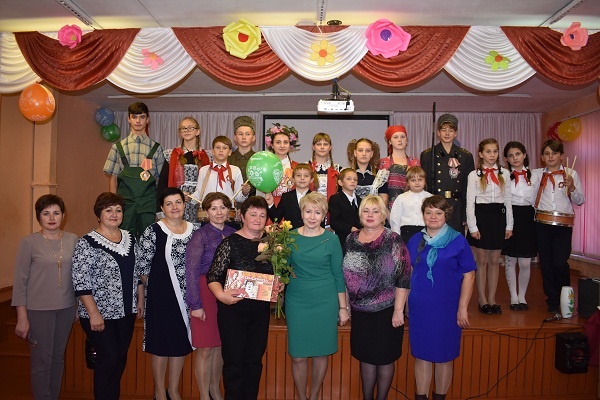 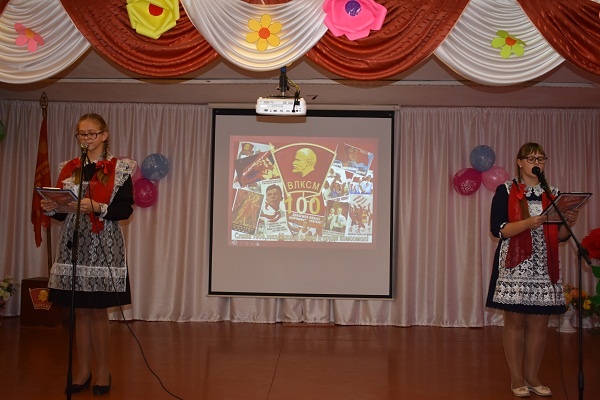 